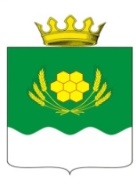 АДМИНИСТРАЦИЯ КУРТАМЫШСКОГО МУНИЦИПАЛЬНОГО ОКРУГА КУРГАНСКОЙ ОБЛАСТИПОСТАНОВЛЕНИЕ      от 06.06.2022 г.  № 144               г. КуртамышО признании утратившими силу отдельных постановлений На основании Закона Курганской области от 12 мая 2021 года № 48 «О преобразовании муниципальных образований путем объединения всех поселений, входящих в состав Куртамышского района Курганской области, во вновь образованное муниципальное образование - Куртамышский муниципальный округ Курганской области и внесении изменений в некоторые законы Курганской области» и в целях приведения нормативной правовой базы Куртамышского муниципального округа Курганской области в соответствие с действующим законодательством Российской Федерации Администрация Куртамышского муниципального округа Курганской области ПОСТАНОВЛЯЕТ:1. Признать утратившими силу:1) постановление  Белоноговского сельсовета  от  25 декабря 2018 года № 36 «Об утверждении Требований к порядку разработки и принятия правовых актов Белоноговского сельсовета о нормировании в сфере закупок для обеспечения  муниципальных нужд, содержанию указанных актов и обеспечению их исполнения»;2) постановление  Белоноговского сельсовета  от  26 декабря 2018 года № 37 «Об утверждении Правил определения нормативных затрат на обеспечение функций Администрации Белоноговского сельсовета, ее отраслевых (функциональных) органов (включая подведомственные им казенные учреждения)»;           3) постановление  Белоноговского сельсовета  от  26 декабря 2018 года № 38 «Об утверждении Правил определения требований к закупаемым муниципальными органами Администрации Белоноговского сельсовета, подведомственными им казенными и бюджетными учреждениями  Белоноговского сельсовета отдельным видам товаров, работ, услуг (в том числе предельные цены товаров, работ, услуг)»;          4) постановление  Верхневского сельсовета  от  25 июля 2018 года № 09 «Об утверждении Требований к порядку разработки и принятия правовых актов Верхневского сельсовета о нормировании в сфере закупок для обеспечения  муниципальных нужд, содержанию указанных актов и обеспечению их исполнения»;          5) постановление  Верхневского сельсовета  от  25 декабря 2018 года № 10 «Об утверждении Правил определения требований к закупаемым муниципальными органами Администрации Верхневского сельсовета, подведомственными им казенными и бюджетными учреждениями  Верхневского сельсовета отдельным видам товаров, работ, услуг (в том числе предельные цены товаров, работ, услуг)»;         6) постановление  Верхневского сельсовета  от  25 июля 2018 года № 11 «Об утверждении Правил определения нормативных затрат на обеспечение функций Администрации Верхневского сельсовета, ее отраслевых (функциональных) органов (включая подведомственные им казенные учреждения»;          7) постановление  Долговского сельсовета  от  12 ноября 2018 года № 18 «Об утверждении Требований к порядку разработки и принятия правовых актов Долговского сельсовета о нормировании в сфере закупок для обеспечения муниципальных нужд, содержанию указанных актов и обеспечению их исполнения»;          8) постановление  Долговского сельсовета  от  12 ноября 2018 года № 19 «Об утверждении Правил определения требований к закупаемым муниципальными органами Администрации Долговского сельсовета, подведомственными им казенными и бюджетными учреждениями Долговского сельсовета отдельным видам товаров, работ, услуг (в том числе предельные цены товаров, работ, услуг)»;          9) постановление  Долговского сельсовета  от  12 ноября 2018 года № 20 «Об утверждении Правил определения нормативных затрат на обеспечение функций Администрации Долговского сельсовета, ее отраслевых (функциональных) органов (включая подведомственные им казенные учреждения)»;          10) постановление Жуковского сельсовета от 30 июля 2018 года № 08 «Об утверждении Требований к порядку разработки и принятия правовых актов Жуковского сельсовета о нормировании в сфере закупок для обеспечения  муниципальных нужд, содержанию указанных актов и обеспечению их исполнения»;          11) постановление Жуковского сельсовета от 30 июля 2018 года № 09 «Об утверждении Правил определения нормативных затрат на обеспечение функций Администрации Жуковского сельсовета, ее отраслевых (функциональных) органов (включая подведомственные им казенные учреждения);          12) постановление Жуковского сельсовета от 30 июля 2018 года № 10 «Об утверждении Правил определения требований к закупаемым муниципальными органами Администрации Жуковского сельсовета, подведомственными им казенными и бюджетными учреждениями  Жуковского сельсовета отдельным видам товаров, работ, услуг (в том числе предельные цены товаров, работ, услуг)»;           13) постановление Закомалдинского сельсовета от 31 июля 2018 года № 20 «Об утверждении Требований к порядку разработки и принятия правовых актов Закомалдинского сельсовета о нормировании в сфере закупок для обеспечения  муниципальных нужд, содержанию указанных актов и обеспечению их исполнения»;            14) постановление Закомалдинского сельсовета от 31 июля 2018 года № 18 «Об утверждении Правил определения требований к закупаемым муниципальными органами Администрации Закомалдинского сельсовета, подведомственными им казенными и бюджетными учреждениями  Закомалдинского сельсовета отдельным видам товаров, работ, услуг (в том числе предельные цены товаров, работ, услуг)»; 15) постановление Закомалдинского сельсовета от 31 июля 2018 года № 19 «Об утверждении Правил определения нормативных затрат на обеспечение функций Администрации Закомалдинского сельсовета, ее отраслевых (функциональных) органов (включая подведомственные им казенные учреждения)»; 16) постановление Камышинского сельсовета от 23 июля 2018 года № 17 «Об утверждении Требований к порядку разработки и принятия правовых актов Камышинского сельсовета о нормировании в сфере закупок для обеспечения  муниципальных нужд, содержанию указанных актов и обеспечению их исполнения»; 17) постановление Камышинского сельсовета от 23 июля 2018 года № 16 «Об утверждении Правил определения требований к закупаемым муниципальными органами Администрации Камышинского сельсовета, подведомственными им казенными и бюджетными учреждениями  Камышинского сельсовета отдельным видам товаров, работ, услуг (в том числе предельные цены товаров, работ, услуг)»;           18) постановление Камышинского сельсовета от 23 июля 2018 года № 15 «Об утверждении Правил определения нормативных затрат на обеспечение функций Администрации Камышинского сельсовета, ее отраслевых (функциональных) органов (включая подведомственные им казенные учреждения)»;            19)  постановление Костылевского сельсовета от 08 октября 2018 года № 4 «Об утверждении Требований к порядку разработки и принятия правовых актов Костылевского сельсовета о нормировании в сфере закупок для обеспечения  муниципальных нужд, содержанию указанных актов и обеспечению их исполнения»;             20) постановление Костылевского сельсовета от 08 октября 2018 года № 5 «Об утверждении Правил определения требований к закупаемым муниципальными органами Администрации Костылевского сельсовета, подведомственными им казенными и бюджетными учреждениями  Костылевского сельсовета отдельным видам товаров, работ, услуг (в том числе предельные цены товаров, работ, услуг)»;            21) постановление Костылевского сельсовета от 08 октября 2018 года № 6 «Об утверждении Правил определения нормативных затрат на обеспечение функций Администрации Костылевского сельсовета, ее отраслевых (функциональных) органов (включая подведомственные им казенные учреждения»;             22) постановление Администрации Косулинского сельсовета от 25 декабря 2018 года № 35 «Об утверждении Требований к порядку разработки и принятия правовых актов Косулинского сельсовета о нормировании в сфере закупок для обеспечения  муниципальных нужд, содержанию указанных актов и обеспечению их исполнения»;             23) постановление Администрации Косулинского сельсовета от 25 декабря 2018 года № 36 «Об утверждении Правил определения требований к закупаемым муниципальными органами Администрации Косулинского сельсовета, подведомственными им казенными и бюджетными учреждениями  Косулинского сельсовета отдельным видам товаров, работ, услуг (в том числе предельные цены товаров, работ, услуг)»;              24) постановление Администрации Косулинского сельсовета от 25 декабря 2018 года № 37 «Об утверждении Правил определения нормативных затрат на обеспечение функций Администрации Косулинского сельсовета, ее отраслевых (функциональных) органов (включая подведомственные им казенные учреждения)»;             25) постановление Администрации Нижневского сельсовета от 19 сентября 2018 года № 28 «Об утверждении Требований к порядку разработки и принятия правовых актов Нижневского сельсовета о нормировании в сфере закупок для обеспечения  муниципальных нужд, содержанию указанных актов и обеспечению их исполнения»;              26) постановление Администрации Нижневского сельсовета от 19 сентября 2018 года № 29 «Об утверждении Правил определения нормативных затрат на обеспечение функций Администрации Нижневского сельсовета, ее отраслевых (функциональных) органов (включая подведомственные им казенные учреждения)»;              27) постановление Администрации Нижневского сельсовета от 19 сентября 2018 года № 30 «Об утверждении Правил определения требований к закупаемым муниципальными органами Администрации Косулинского сельсовета, подведомственными им казенными и бюджетными учреждениями  Косулинского сельсовета отдельным видам товаров, работ, услуг (в том числе предельные цены товаров, работ, услуг)»;               28) постановление Обанинского сельсовета от 21 декабря 2018 года № 27 «Об утверждении Требований к порядку разработки и принятия правовых актов Обанинского сельсовета о нормировании в сфере закупок для обеспечения муниципальных нужд, содержанию указанных актов и обеспечению их исполнения»;             29) постановление Обанинского сельсовета от 30 июля 2018 года № 09 «Об утверждении Правил определения требований к закупаемым муниципальными органами Администрации Обанинского сельсовета, подведомственными им казенными и бюджетными учреждениями  Обанинского сельсовета отдельным видам товаров, работ, услуг (в том числе предельные цены товаров, работ, услуг)»;            30) постановление Обанинского сельсовета от 30 июля 2018 года № 10 «Об утверждении Правил определения нормативных затрат на обеспечение функций Администрации Обанинского сельсовета, ее отраслевых (функциональных) органов(включая подведомственные им казенные учреждения)»;            31) постановление Пепелинского сельсовета от 24 июля 2018 года № 03 «Об утверждении Требований к порядку разработки и принятия правовых актов Пепелинского сельсовета о нормировании в сфере закупок для обеспечения  муниципальных нужд, содержанию указанных актов и обеспечению их исполнения»;             32) постановление Пепелинского сельсовета от 25 июля 2018 года № 04 «Об утверждении Правил определения требований к закупаемым муниципальными органами Администрации Пепелинского сельсовета, подведомственными им казенными и бюджетными учреждениями  Пепелинского сельсовета отдельным видам товаров, работ, услуг (в том числе предельные цены товаров, работ, услуг)»;             33) постановление Пепелинского сельсовета от 25 июля 2018 года № 05 «Об утверждении Правил определения нормативных затрат на обеспечение функций Администрации Пепелинского сельсовета, ее отраслевых (функциональных) органов (включая подведомственные им казенные учреждения)»;              34) постановление Песьянского сельсовета от 25 июля 2018 года № 19 «Об утверждении Требований к порядку разработки и принятия правовых актов Песьянского сельсовета о нормировании в сфере закупок для обеспечения  муниципальных нужд, содержанию указанных актов и обеспечению их исполнения»;             35) постановлени Песьянского сельсовета от 25 июля 2018 года № 20 «Об утверждении Правил определения требований к закупаемым муниципальными органами Администрации Песьянского сельсовета, подведомственными им казенными и бюджетными учреждениями Песьянского сельсовета отдельным видам товаров, работ, услуг (в том числе предельные цены товаров, работ, услуг)»;             36) постановление Песьянского сельсовета от 25 июля 2018 года № 21 «Об утверждении Правил определения нормативных затрат на обеспечение функций Администрации Песьянского сельсовета, ее отраслевых (функциональных) органов (включая подведомственные им казенные учреждения)»;             37) постановление Администрации Советского сельсовета  от 24 июля 2018 года № 07 «Об утверждении Требований к порядку разработки и принятия правовых актов Советского сельсовета о нормировании в сфере закупок для обеспечения  муниципальных нужд, содержанию указанных актов и обеспечению их исполнения»;             38) постановление Администрации Советского сельсовета  от 24 июля 2018 года № 08 «Об утверждении Правил определения требований к закупаемым муниципальными органами Администрации Советского сельсовета, подведомственными им казенными и бюджетными учреждениями  Советского сельсовета отдельным видам товаров, работ, услуг (в том числе предельные цены товаров, работ, услуг)»;             39) постановление Администрации Советского сельсовета  от 24 июля 2018 года № 09 «Об утверждении Правил определения нормативных затрат на обеспечение функций Администрации Советского сельсовета, ее отраслевых (функциональных) органов (включая подведомственные им казенные учреждения)»;            40) постановление Администрации Куртамышского района от 13 декабря 2016 года № 124 «Об утверждении Требований к порядку разработки и принятия правовых актов Куртамышского района о нормировании в сфере закупок для обеспечения  муниципальных нужд, содержанию указанных актов и обеспечению их исполнения»; 41) постановление Администрации Куртамышского района от 20 июня 2017 года № 47 «Об утверждении Правил определения нормативных затрат на обеспечение функций Администрации Куртамышского района, ее отраслевых (функциональных) органов (включая подведомственные им казенные учреждения)»;           42) постановление Администрации Куртамышского района от 01 ноября 2017 года № 93 «Об утверждении Правил определения требований к закупаемым муниципальными органами Администрации Куртамышского района, подведомственными им казенными и бюджетными учреждениями  Куртамышского района отдельным видам товаров, работ, услуг (в том числе предельные цены товаров, работ, услуг)»;            43) постановление Администрации Куртамышского района от 19 февраля 2018 года № 14 «Об утверждении   Перечня отдельных видов товаров, работ, услуг, их потребительские свойства (в том числе характеристики качества) и иные характеристики (в том числе предельные цены товаров, работ, услуг)»;              44) постановление Администрации города Куртамыша  от 13 августа 2020 года № 91 «Об утверждении Требований к порядку разработки и принятия правовых актов города Куртамыша о нормировании в сфере закупок для обеспечения  муниципальных нужд, содержанию указанных актов и обеспечению их исполнения»;  45) постановление Администрации города Куртамыша от 13 августа 2020 года № 92 «Об утверждении Правил определения нормативных затрат на обеспечение функций Администрации города Куртамыша»;            46) постановление Администрации города Куртамыша от 17 августа 2020 года № 93 «Об утверждении Правил определения требований  к закупаемым Администрацией города Куртамыша отдельным видам товаров, работ, услуг  (в том числе предельные цены товаров, работ, услуг)»;             47) постановление Администрации города Куртамыша от 17 августа 2020 года № 94 «Об утверждении   Перечня отдельных видов товаров, работ, услуг, их потребительские свойства (в том числе характеристики качества) и иные характеристики (в том числе предельные цены товаров, работ, услуг), закупаемых Администрацией города Куртамыша».2. Настоящее постановление Администрации вступает в силу после  его официального опубликования. 3. Опубликовать настоящее постановление Администрации в информационном бюллетене  «Куртамышский  муниципальный округ: официально» и разместить на официальном сайте Администрации Куртамышского муниципального округа Курганской области.5. Контроль за выполнением  настоящего постановления возложить на первого заместителя Главы  Куртамышского муниципального округа Курганской области.Глава Куртамышского муниципального округаКурганской области                                                                                   А.Н. ГвоздевБулатова Н.С. 21457Разослано по списку (см.оборот)